	    SVIM  ZAINTERESIRANIM          GOSPODARSKIM  SUBJEKTIMAUrbroj: R6- 7027/17U Osijeku, 14. travnja 2017. Na temelju članka 198., stavka 4. Zakona o javnoj nabavi (Narodne novine, broj 120/2016.; u daljnjem tekstu: ZJN 2016), javni naručitelj, Klinički bolnički centar Osijek, na prijedlog dokumentacije o nabavi za predmet nabave Reagensi i potrošni materijal za alergološke pretrage, objavljujeIZVJEŠĆE O PRIHVAĆENIM I NEPRIHVAĆENIM PRIMJEDBAMA I PRIJEDLOZIMADana 07. travnja 2017. godine Klinički bolnički centar Osijek je na svojim službenim internet stranicama, http://www.kbco.hr/informacije/javna-nabava/, objavio Poziv za savjetovanje svim zainteresiranim gospodarskim subjektima u svrhu pripreme i provedbe otvorenog postupka javne nabave Reagensa i potrošnog materijal za alergološke pretrage za potrebe Kliničkog bolničkog centra Osijek. U sklopu Poziva javni naručitelj je objavio prijedlog Dokumentacije o nabavi i Troškovnik.Prethodno savjetovanje sa zainteresiranim gospodarskim subjektima trajalo je do 14. ožujka 2017. godine.Tijekom prethodnog savjetovanja svoje primjedbe i prijedloge na objavljenu dokumentaciju dostavio je jedan gospodarski subjekt, i to:MEDI-LAB d.o.o., Hondlova 2/9, ZagrebJavni naručitelj daje slijedeće izvješće o prihvaćenim i neprihvaćenim primjedbama i prijedlozima:„Skrećemo pažnju kako se u troškovniku navode artikli koji se smatraju in-vitro medicinskim proizvodima i kao takvi ne podliježu zasebnoj Potvrdi o sukladnosti koja se traži pod:4.2.3. Potvrda o sukladnosti, tzv. CE certifikat,  odnosno dokaz da ponuđeni proizvod ima CE oznaku, sukladno članku 268. stavak 1. točka 13b. ZJN 2016. i Zakonu o medicinskim proizvodima (NN 76/13.). Ponuditelj je sposoban ako ima potvrdu - CE certifikat izdanu od strane nadležnih instituta za kontrolu kvalitete ili agencije priznate stručnosti kojima se potvrđuje sukladnost proizvoda s točno određenim tehničkim specifikacijama ili normama.Za in vitro medicinski proizvode proizvođač osigurava Izjavu o sukladnosti koja se traži pod 4.2.4.“Javni Naručitelj prihvaća sugestije i  točku 4.2.3. dokumentacije o nabavi nadopunjuje navodom „ako je primjenjivo, s obzirom na klasu razvrstavanja medicinskih proizvoda“ Javni naručitelj prihvaća prijedloge gospodarskog subjekta od 13.04. 2017.g., te čini ispravke u Dokumentaciju o nabavi. Svi ispravci bit će vidljivi objavom Poziva za nadmetanje u EOJN.S poštovanjem,							Voditelj Službe za poslove nabave: 								            Boris Flegar, dipl.oec.KLINIČKI BOLNIČKI CENTAR OSIJEKSlužba za poslove nabaveVoditelj Službe:Boris Flegar, dipl.oec.Josipa Huttlera 431000 Osijek, HrvatskaTel: 031/511-111E-mail: boris.flegar@gmail.com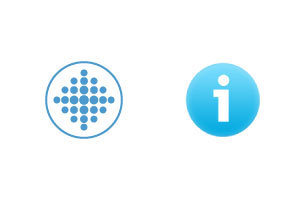 UNIVERSITY HOSPITAL                        OSIJEKDepartment of SupplyHead of DepartmentBoris Flegar, B. Sc. (Econ.)Josipa Huttlera 431000 Osijek, HrvatskaPhone: +385 31 511 111E-mail: boris.flegar@gmail.com